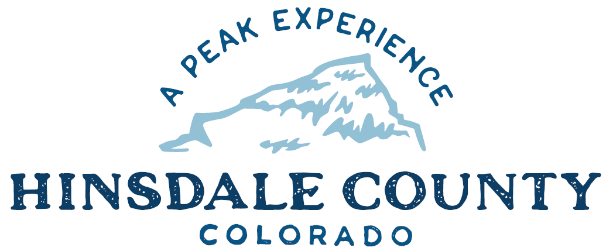 HINSDALE COUNTYBOARD OF COUNTY COMMISSIONERS SPORTSMAN’S CAMPGROUND RECREATION HALL2095 Taylor Lane (Upper Piedra Area)HINSDALE COUNTY, COWednesday, June 23, 2021AGENDAVirtual attendance by Zoom is not available due to lack of internet in the Upper Piedra Area.11AM        WORKSHOPDiscussion with Josh Peck, Pagosa District Ranger, San Juan National ForestDiscussion with John Whitney, Western Slope Regional Director for US Senator Michael BennetDiscuss Anschutz Family Foundation grant application for Lake San Cristobal PeninsulaDiscuss Intergovernmental Agreement with Archuleta County Regarding Undesirable Plant ManagementDiscuss Resolution Implementing Fire RestrictionsDiscuss Upper San Juan Health Service District Ambulance LicensingCLOSE COMMISSIONER WORKSHOP12 PM       OPEN COMMISSIONER’S REGULAR MEETING		Pledge of Allegiance             Modifications to the Agenda                        Approval of the Agenda                  	REGULAR AGENDAConsider Anschutz Family Foundation grant application for Lake San Cristobal PeninsulaConsider Intergovernmental Agreement with Archuleta County Regarding Undesirable Plant ManagementConsider Resolution Implementing Fire RestrictionsConsider Upper San Juan Health Service District Ambulance Licensing	ANY UNSCHEDULED BUSINESS	Presentation of Bills to be Paid	ELECTED OFFICIAL UPDATES	Joan Roberts, Clerk & Recorder	Lori Lawrence, Treasurer	Luke de la Parra, Assessor	Chris Kambish, Sheriff	Kristie Borchers, Commissioner	Robert Hurd, Commissioner	Greg Levine, CommissionerCOMMUNITY DISCUSSION – UPPER PIEDRA RESIDENTS AND VISITORS  	ADJOURNTimes stated are approximate and the agenda may be modified as necessary at the discretion of the Board.  The next Commissioner’s meeting is a workshop and regular meeting scheduled for Wednesday, July 7, 2021 unless otherwise noted at the Coursey Annex, 311 N. Henson Street, Lake City, CO  81235.  Commissioner's workshop will begin at 8:30 AM and the regular meeting at 10:00 AM.  Two or more Hinsdale County Commissioners may visit various sites of interest to operations of Hinsdale County in the Upper Piedra area either before or after the June 23, 2021, BOCC meeting.   